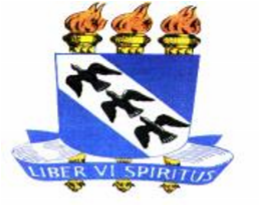 UNIVERSIDADE DO ESTADO DO RIO GRANDE DO NORTE – UERNFACULDADE DE EDUCAÇÃO - FEPROGRAMA DE PÓS-GRADUAÇÃO EM EDUCAÇÃO – PosEducCampus Central – BR 110 – KM 46 –  Rua Prof. Antônio Campos, s/n - Costa e Silva. CEP: 59.633-010 Mossoró – RN Telefones: (84) 3314-3452 – Email: educacao@mestrado.uern.brEDITAL Nº 006/2019 – POSEDUC/UERNA Coordenação do Programa de Pós-Graduação em Educação (POSEDUC) da Universidade do Estado do Rio Grande do Norte (UERN), após análise dos projetos de pesquisa, torna público, pelo presente Edital, a relação de candidatos aprovados e aptos a seguirem no processo de seleção para o Mestrado em Educação, convocando-os, desde já, para as seguintes atividades: 1. Entrega do Currículo Lattes e da documentação comprobatória, com 01(uma) uma hora de antecedência no dia e horário de defesa de seu projeto de pesquisa, na Secretaria do POSEDUC. 2 . Defesa do projeto de pesquisa, a qual será realizada nos dias e horários discriminados a seguir.O não comparecimento do candidato para quaisquer das atividades acima descritas nos dias e horários estabelecidos incorre na desclassificação do mesmo.Linha de Pesquisa: Formação Humana e Desenvolvimento Profissional Docente :Linha de Pesquisa: Políticas e Gestão da EducaçãoLinha de Pesquisa: Práticas Educativas, Cultura, Diversidade e InclusãoMossoró-RN, 10 de junho de 2019.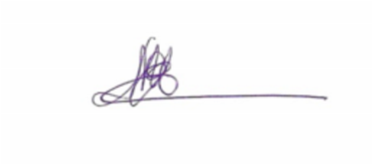 Prof.ª Dr.ª Maria Edgleuma de AndradeCoordenadora do POSEDUCPortaria nº 0679/2018 – GR/UERNCANDIDATODIAHORÁRIOSALAAGSNEIDE SIMONE DA SILVA 09/07/1909h00Sala 02ALAÍDE VIEIRA DE ANDRADE09/07/1908h00Sala 02ALYSSON LEONEZ DE ARAÚJO08/07/1910h30Sala 02ANA CLARA JALES MORAIS08/07/1914h00Sala 01ANA LÚCIA MAIA SERAFIM09/07/1908h00Sala 01CAMILLA ISABELY GOMES DA SILVA08/07/1914h00Sala 02CIBELE SILVA PITOMBEIRA09/07/1908h30Sala 01CRISTIANA COSME DA SILVA08/07/1915h30Sala 02DIEGO RODRIGUES DA SILVA08/07/1914h30Sala 01ENILDA DE SOUZA BARBALHO08/07/1915h00Sala 02HELIO FERNANDES VIANA08/07/1911h00Sala 02IVONZÉLITON LEITE NUNES08/07/1915h00Sala 01JOELIA MARA DA COSTA08/07/1910h00Sala 01LEONARDO AGOSTINHO DA SILVA08/07/1916h00Sala 02LEONARDO DANTAS DOS SANTOS08/07/1909h00Sala 01LORENA WARNEY SANTOS SILVA08/07/1910h30Sala 01MÁRCIA JAÍNNE CAMPELO CHAVES09/07/1910h00Sala 02MARIA ANDREZA DO NASCIMENTO09/07/1908h30Sala 02MARIA CLEONEIDE DE SOUZA SANTOS08/07/1915h30Sala 01MARIA SUERDA QUEIROZ MOURA08/07/1916h00Sala 01MARTA PRISCILA COSTA SOARES DE OLIVEIRA08/07/1909h00Sala 02PATRÍCIA PAIVA DOS SANTOS OLIVEIRA08/07/1916h30Sala 01ROBERTO AGUIAR DAMASCENO08/07/1911h00Sala 01SAMARA AUGUSTA DE PAIVA SILVA08/07/1917h00Sala 01SHIRLEY KARLA ALENCAR DA COSTA FREITAS08/07/1908h00Sala 01TADJA ANDRESSA SEVERIANO08/07/1908h30Sala 01TAMIRES RAULINA SILVA CÂMARA08/07/1909h30Sala 01TÂNIA TURENE GOMES DA SILVA09/07/1909h00Sala 01THAYNARA DANYELLE DE OLIVEIRA08/07/1909h30Sala 02VANESKA SANTOS DE LIMA08/07/1911h30Sala 02VÂNIA FURTADO DE ARAÚJO09/07/1909h30Sala 01VERONICA DANTAS DE ARAÚJO ALBANO08/07/1914h30Sala 02WANESSA MURIELLY FERNANDES DE ANDRADE08/07/1916h30Sala 02CANDIDATODIAHORÁRIOSALABRUNO LAYSON FERREIRA LEÃO05/07/1915h30Sala 01CELITON MOURA DA SILVA05/07/1916h00Sala 01CHEMILLA CAVALCANTE CÂMARA ROCHA02/07/1916h30Sala 03CRISNÁRIA AVELINO MARTINS02/07/1915h30Sala 03EURANDIZIA MAIA DA SILVA02/07/1914h00Sala 03GENICLÉBIA DE OLIVEIRA AUGUSTO05/07/1914h00Sala 01GUILHERME MARQUES CALDAS02/07/1916h00Sala 03HILCELIA APARECIDA GOMES MOREIRA05/07/1914h30Sala 01JÉSSICA MARINA RODRIGUES DOS SANTOS05/07/1915h00Sala 01JUCILENE QUERINO DE SOUSA02/07/1914h30Sala 03MARCOS BATISTA DE SOUSA02/07/1915h00Sala 03CANDIDATODIAHORÁRIOSALAALEKSANDRA FONTES DO NASCIMENTO 02/07/1914h30Sala 01ANA PAULA DA SILVA BRAGA02/07/1908h00Sala 01ANDRESSA DE FRANÇA MONTENEGRO 02/07/1908h30Sala 01ANNA KARINE GURGEL DE CASTRO ALVES02/07/1909h00Sala 01CAMILA MORAIS DA ROCHA 02/07/1915h00Sala 01CATARINA CORDEIRO LIMA VITORINO02/07/1915h30Sala 01DARLLY NORONHA DE OLIVEIRA NASCIMENTO02/07/1909h30Sala 01EDNA MARIA DE OLIVEIRA02/07/1908h00Sala 02ELETRISSANDRA RODRIGUES REIS02/07/1908h30Sala 02GERALDO MENDES FLORIO02/07/1909h30Sala 02GUIDO ALVES DO NASCIMENTO02/07/1910h00Sala 02ISLAMARA DA COSTA 02/07/1916h00Sala 01JOSÉ IGOR REBOUÇAS DE OLIVEIRA02/07/1916h30Sala 01LENI ANDRADE BARROS DOS SANTOS02/07/1911h00Sala 01LUIZA MARIA DE HOLANDA DANTAS02/07/1911h30Sala 01MILENA FERNANDES DE ARAÚJO02/07/1910h00Sala 01NEUCIVANIA MOURA DE ANDRADE FERNANDES02/07/1914h30Sala 02POLLYANNA THAIS DE SOUSA 02/07/1910h30Sala 01SEDINA DOS SANTOS JALES FERREIRA02/07/1917h00Sala 01VALÉRIA CARLA VIEIRA GOMES02/07/1909h00Sala 02WILLIANY TAVARES DOS SANTOS02/07/1914h00Sala 02